РУКОВОДСТВО ПОЛЬЗОВАТЕЛЯ E4KФункциональные особенностиСветодиодные лампы 4 x CREE XP-L2 V6 с максимальной мощностью 4 400 люменОптическая система в сочетании с кристаллическим покрытием и технологией высокоточной цифровой оптикиМаксимальная пиковая интенсивность до 11 100 кандел и дальность луча до 211 метров.Высокоэффективная плата постоянного тока обеспечивает устойчивую работу в течение 700 часовОдносторонний переключатель, специально разработанный для наружного применения, контролирует 5 уровней яркости и 3 специальных режимаРежим СТРОБОСКОП использует случайные преобразования частоты для обеспечения потрясающих световых эффектовИндикатор питания под боковым переключателем показывает оставшийся заряд аккумулятора (Патент № ZL201220057767.4)Индикатор питания может отображать напряжение аккумулятора (±0,1 В)Литий-ионный аккумулятор NITECORE 18650 (NL2150HPR 5 000 мАч)Встроенный "Усовершенствованной модуль регулировки по температуре" (ATR) (Патент № ZL201510534543.6)Электронная защита от обратной полярностиОптические линзы с двухсторонним покрытием, cтойким к механическим контактным повреждениямИзготовлен из алюминиевого сплава авиационного классаТвердая анодированная отделка военного класса HA IIIВодонепроницаемость соответствует стандарту IP68 (с возможностью погружения на глубину до 2 метров)Ударопрочность при падении с высоты до 1 метраВозможность установки фонаря на торецТехнические характеристикиДлина: 117,56 мм (4,63 дюйма)Диаметр головной части: 28,6 мм (1,13 дюйма)Диаметр корпуса: 25,8 мм (1,02 дюйма)Диаметр рукоятки: 28,1 мм (1,11 дюйма)Вес: 80 г (2,82 унций)АксессуарыЛитий-ионная аккумуляторная батарея NITECORE 21700 (NL2150HPR 5 000 мАч), зарядный кабель USB-C, клипса, вытяжной ремень, запасное уплотнительное кольцо, чехол-кобура, магазин для батарей CR123Варианты аккумуляторных батарейТехнические характеристикиПримечание: Приведенные данные были получены в соответствии с международными стандартами испытания фонарей ANSI/PLATO FL1-2019 при использовании одного литий-ионного аккумулятора 21700 (5 000 мАч) в лабораторных условиях. При практическом использовании эти данные могут изменяться в зависимости от индивидуальных особенностей использования батареи и условий окружающей среды.* Время работы для уровня яркости ТУРБО протестировано без регулирования температуры.* Возможность использования уровня яркости ТУРБО: Уровень яркости TУРБО может быть доступен лишь с использованием перезаряжаемой литий-ионной аккумуляторной батареи 21700 с силой тока свыше 15 A. Уровень яркости ТУРБО недоступен при использовании батарей CR123/RCR123.Инструкция по эксплуатацииУстановка батарей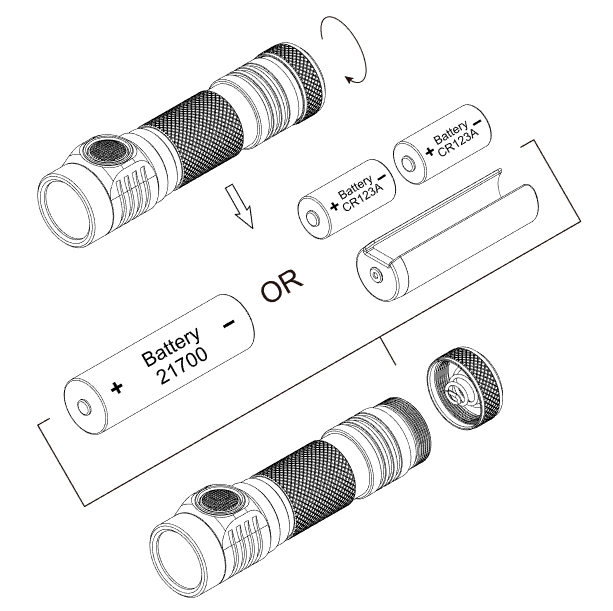 Вставьте аккумулятор(-ы), как показано на рисунке, и закрутите торцевую крышку.Примечание: После установки аккумулятора лампа индикатора питания, расположенная рядом с торцевыми выключателями, будет мигать, показывая напряжение аккумулятора. Для получения более подробной информации см.  раздел настоящего руководства «Индикация питания».Предупреждения:Убедитесь в том, что положительный(-е) терминал(-ы) аккумулятора(-ов) при вставке направлен(-ы) в сторону головной части. Устройство не будет работать, если аккумулятор(-ы) вставлен(-ы) неправильно.Необходимо использовать аккумуляторный магазин для батарей 2 x CR123 во избежание расшатывания батарей и для обеспечения стабильного контакта.НЕ направляйте луч в незащищенные глаза.При низком уровне заряда необходимо прекратить использование изделия и зарядить аккумулятор как можно скорее, чтобы предотвратить его повреждение.Если устройство хранится в рюкзаке или не используется длительное время, необходимо извлечь все аккумуляторы, чтобы предотвратить случайное включение и утечку электролита.НЕ погружайте нагретый фонарь в жидкость. Это может привести к невосстановимому повреждению фонаря из-за разницы давления воздуха внутри и снаружи корпуса.Включение/ВыключениеВключение: Когда фонарь выключен, нажмите и удерживайте кнопку питания примерно 1 секунду, для его включения.Выключение: Когда фонарь включен, нажмите кнопку питания, чтобы выключить его.Уровни яркостиКогда фонарь выключен, нажмите и удерживайте кнопку питания после включения фонаря, чтобы переключаться между следующими уровнями яркости: СВЕРХНИЗКИЙ - НИЗКИЙ - СРЕДНИЙ - ВЫСОКИЙ - ТУРБО. Отпустите кнопку, чтобы выбрать нужный уровень яркости. (Этот доступ имеет режим памяти. При повторной активации фонарь автоматически переходит к уровню яркости, сохраненному в памяти последним).Быстрый переход в режим СВЕРХНИЗКИЙКогда фонарь выключен, дважды нажмите переключатель режимов для прямого доступа к режиму СВЕРХНИЗКИЙ.Моментальный переход на уровень яркости ТУРБОКогда фонарь включен, нажмите и удерживайте кнопку питания, чтобы немедленно активировать режим ТУРБО. Отпустите кнопку, чтобы вернуться к предыдущему уровню яркости.Специальные режимы (СТРОБОСКОП/SOS/МАЯК)Когда фонарь включен, трижды нажмите кнопку питания, чтобы активировать режим СТРОБОСКОП.Когда режим СТРОБОСКОП включен, нажмите и удерживайте кнопку питания каждый раз, чтобы переключаться между следующими специальными режимами: SOS – МАЯК – СТРОБОСКОП.Когда один из специальных режимов активирован, нажмите и отпустите кнопку питания для выхода из специальных режимов и выключения света.Выбор пользовательского режимаE4K предоставляет 2 пользовательских режима, в том числе Повседневный режим и Тактический режим, для различных пользователей и ситуаций.Повседневный режим (установка по умолчанию): Когда фонарь выключен, нажмите три раза кнопку питания для прямого доступа к режиму ТУРБО.Тактический режим: Когда фонарь выключен, нажмите три раза кнопку питания для прямого доступа к режиму СТРОБОСКОП.Для выбора требуемого пользовательского режима:Убедитесь, что фонарь выключен.Ослабьте заднюю крышку.Продолжайте удерживать кнопку питания, одновременно затягивая заднюю крышку.Как только задняя крышка будет затянута, светодиоды будут отображать выбранный пользовательский режим, мигая один раз для Повседневного режима или мигая дважды для Тактического режима.Индикация питанияКогда аккумулятор вставлен, лампочка индикатора питания под переключателем начнет мигать, показывая напряжение аккумулятора (±0,1 В). Например, если напряжение аккумулятора составляет 4,2 В, лампочка индикатора питания мигнет 4 раза, за этим последует пауза в одну секунду, после чего лампочка мигнет еще 2 раза. Разные значения напряжения указывают на соответствующие остаточные уровни заряда батареи: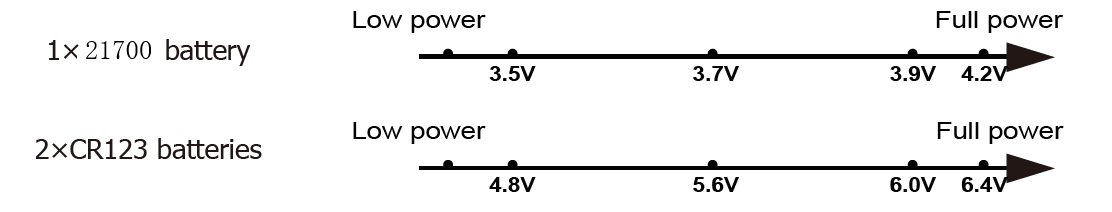 Примечание: При использовании двух установленных последовательно аккумуляторов CR123/RCR123 фонарь покажет только среднее значение напряжения двух аккумуляторов.При выключенном свете осуществите кратковременное нажатие на любую кнопку, и индикатор питания начнет мигать, показывая оставшийся заряд:1. Троекратное мигание указывает на то, что уровень заряда выше 50%;2. Двукратное мигание указывает на то, что уровень заряда ниже 50%;3. Однократное мигание указывает на то, что уровень заряда ниже 10%.ATR (Усовершенствованный модуль регулировки по температуре)Встроенная технология ATR регулирует уровень яркости E4K в соответствии с условиями работы и условиями окружающей среды, что обеспечивает оптимальную производительность изделия.Замена аккумуляторных батарейБатареи необходимо подзарядить, если свет становится тусклым, или если фонарь перестает реагировать на нажатия кнопок из-за низкого уровня заряда.Техническое обслуживаниеКаждые 6 месяцев резьбовые соединения следует протирать чистой тканью и наносить тонкий слой смазки на силиконовой основе.Гарантийное обслуживаниеВся продукция компании NITECORE® имеет гарантию качества. Любое неработающее/бракованное изделие может быть заменено у местного дистрибьютора/дилера в течение 15 дней после приобретения. По истечении 15 дней любое неработающее/бракованное изделие NITECORE® можно бесплатно отремонтировать в течение 24 месяцев с даты приобретения. По окончании 24 месяцев вступает в силу ограниченная гарантия, распространяющаяся на стоимость работ и техническое обслуживание, без учета стоимости запасных частей и принадлежностей.Гарантия будет аннулирована в том случае, если1. Изделие(-я) повреждено(-ы), либо в его(-их) конструкцию внесены изменения лицами, не имеющими на то соответствующих полномочий;2. Изделие(-я) повреждено(-ы) ввиду неправильного использования.Для получения оперативной информации о продукции NITECORE® и соответствующих услугах просьба обращаться к местному дистрибьютору либо высылать сообщение на адрес электронной почты service@nitecore.com※Все изображения, тексты и заявления, содержащиеся в настоящем руководстве пользователя, могут быть использованы только в справочных целях. В случае любого расхождения информации, содержащейся в настоящем руководстве, с информацией, представленной на сайте www.nitecore.com, Компания Sysmax Industry Co., Ltd. оставляет за собой право толкования и изменения содержания настоящего документа в любой момент времени без предварительного уведомления.Наши контактыМосква, Пятницкое шоссе 18ТК Митинский Радиорынок, (павильоны 33) Веб-сайт: www.nitecore.ruЭл. почта: info@nitecore.ruТел: 8 495 660 1798Ищите нашу группу в facebook: Nitecore Россия @NITECORERUТипНоминальное напряжениеСовместимостьNITECORE NL2150HPR 5 000 мАч217003,6 ВДа (рекомендована)Литий-ионная аккумуляторная батарея 21700 (С силой тока свыше 15 А)217003,6 В/3,7 ВДа (рекомендована)Основная литиевая аккумуляторная батареяCR1233 ВДа (совместима)Литий-ионная аккумуляторная батареяRCR1233,6 В/3,7 ВДа (совместима)Литий-ионная аккумуляторная батарея 21700 (Сила тока менее 15 А)217003,6 В/3,7 ВНет (Не совместима)Литий-ионный аккумулятор 18650186503,6 В/3,7 ВНет (Не совместима)СТАНДАРТ FL1ТУРБОВЫСОКИЙ УРОВЕНЬСРЕДНИЙ УРОВЕНЬНИЗКИЙ УРОВЕНЬСВЕРХНИЗКИЙ УРОВЕНЬСТРОБОСКОПИЧЕСКИЙ РЕЖИМSOSМАЯК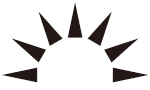 4 400 люмен1 050 люмен320 люмен50 люмен2 люмен4 400 люмен4 400 люмен4 400 люмен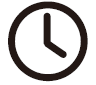 *30 мин3 ч 15 мин7 ч 30 мин45 ч700 ч───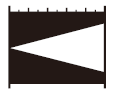 211 м105 м57 м21 м3 м───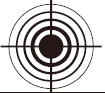 11 100 кд2 800 кд810 кд110 кд3 кд───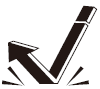 1 м (ударопрочность)1 м (ударопрочность)1 м (ударопрочность)1 м (ударопрочность)1 м (ударопрочность)1 м (ударопрочность)1 м (ударопрочность)1 м (ударопрочность)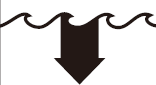 IP68, 2 м (водонепроницаемый, с возможностью погружения)IP68, 2 м (водонепроницаемый, с возможностью погружения)IP68, 2 м (водонепроницаемый, с возможностью погружения)IP68, 2 м (водонепроницаемый, с возможностью погружения)IP68, 2 м (водонепроницаемый, с возможностью погружения)IP68, 2 м (водонепроницаемый, с возможностью погружения)IP68, 2 м (водонепроницаемый, с возможностью погружения)IP68, 2 м (водонепроницаемый, с возможностью погружения)BatteryАккумуляторная батареяBatteryАккумуляторная батареяBatteriesАккумуляторные батареиLow powerНизкий уровень зарядаFull powerПолный уровень зарядаVВ